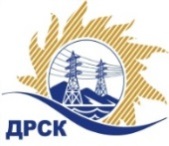 Акционерное Общество«Дальневосточная распределительная сетевая  компания»Протокол заседания Закупочной комиссии по вскрытию поступивших конвертовг. БлаговещенскСпособ и предмет закупки: открытый запрос предложений на право заключения договора: Оформление правоустанавливающих документов на земельные участки под объектами строительства, расположенными в зоне функционирования СП ЦЭС филиала АЭС.Плановая стоимость закупки:  12 000 000,00  рублей без учета НДС (14 600 000,00 руб. с учетом НДС). Закупка 82.1 р. 2.1.1 ГКПЗ 2018ПРИСУТСТВОВАЛИ: члены постоянно действующей Закупочной комиссии АО «ДРСК» 1 уровняИнформация о результатах вскрытия конвертов:В адрес Организатора закупки поступило 7 (семь) заявок на участие в закупке, с которыми были размещены в электронном виде на сайте Единой электронной торговой площадки (АО «ЕЭТП»), по адресу в сети «Интернет»: https://rushydro.roseltorg.ru.Вскрытие конвертов было осуществлено в электронном сейфе Организатора закупки на ЕЭТП, в сети «Интернет»: https://rushydro.roseltorg.ru автоматически.Дата и время начала процедуры вскрытия конвертов с заявками участников: 10:00 (время местное) 18.12.2017.Место проведения процедуры вскрытия конвертов с заявками участников: Единая электронная торговая площадка, в сети «Интернет»: https://rushydro.roseltorg.ruВ конвертах обнаружены заявки следующих участников:Секретарь комиссии 1 уровня АО «ДРСК»	М.Г. ЕлисееваКоврижкина Е.Ю.Тел. 397208№ 178/УКС-В18.12.2017№Наименование участника и его адресПредмет и общая цена заявки на участие в закупке1ООО «Амурземпроект»с. Усть-Ивановка, ул. Ленина, 75/1Общая стоимость договора 12 000 000,00  рублей без учета НДС (14 600 000,00 руб. с учетом НДС). В том числе суммарная стоимость за единицу: Цена: 20 170,00  руб. без учета НДС (НДС не облагается). 2ООО «Землемер»г. Благовещенск, ул. Забурхановская, 96Общая стоимость договора 12 000 000,00  рублей без учета НДС (14 600 000,00 руб. с учетом НДС). В том числе суммарная стоимость за единицу: Цена: 24 599,00  руб. без учета НДС (НДС не облагается). 3ООО «Астэра»г. Благовещенск, ул. Амурская, 146Общая стоимость договора 12 000 000,00  рублей без учета НДС (14 600 000,00 руб. с учетом НДС). В том числе суммарная стоимость за единицу: Цена: 12 299,00  руб. без учета НДС (НДС не облагается). 4ООО «Геоинжстрой»г. Москва, ул. Новодмитровская, 2Общая стоимость договора 12 000 000,00  рублей без учета НДС (14 600 000,00 руб. с учетом НДС). В том числе суммарная стоимость за единицу: Цена: 20 872,73  руб. без учета НДС (НДС не облагается). 5ООО «Эталон Урал Плюс»г. Екатеринбург, ул. Блюхера, 50Общая стоимость договора 12 000 000,00  рублей без учета НДС (14 600 000,00 руб. с учетом НДС). В том числе суммарная стоимость за единицу: Цена: 17 607,25  руб. без учета НДС (20 776,55 руб. с учетом НДС). 6ООО «Амур-Геодезия»г. Благовещенск, ул. Горького, 136Общая стоимость договора 12 000 000,00  рублей без учета НДС (14 600 000,00 руб. с учетом НДС). В том числе суммарная стоимость за единицу: Цена: 23 660,00  руб. без учета НДС (НДС не облагается). 7ООО «ПРЕФЕКТ»г. Благовещенск, ул. Красноармейская, 124Общая стоимость договора 12 000 000,00  рублей без учета НДС (14 600 000,00 руб. с учетом НДС). В том числе суммарная стоимость за единицу: Цена: 17 572,00  руб. без учета НДС (НДС не облагается). 